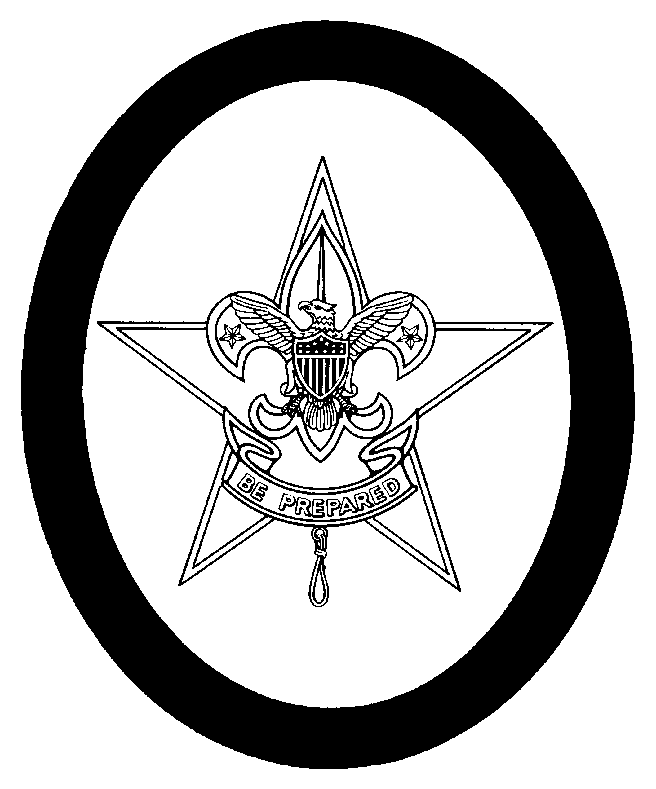 Star Personal Growth Agreement ConferenceName: ________________________________Date__________________ Age: _______ School Grade: _______  I have been a member of the Scouts for ____ months, including ______ months as a First Class Scout. I passed my Progress Revue Board on _____ / ____ / ______.SCOUT SPIRIT:To show my pride in being a Scout, I have _________________________________________________________ADVANCEMENT:I have earned the _________________________, _________________________, ________________________,____________________________, _____________________________,  and ____________________________Merit Badges. (I have circled those from the required list)I liked earning the ______________________ MB most because ________________________________________Of the six MBs I have earned, I found _________________________ was toughest for me because  _______________________________________________________________________________________________________The best MB Counselor I have met was _________________________ because ______________________________________________________________________________________________________________________CAMPING:Since becoming First Class, I have participated in ______ camping trips including ______ nights camping out. Iconsider myself to be a ( ) good, ( ) fair, ( ) average camper.  The most important thing that I have learned in Scout  camping is __________________________________________________________________________________SERVICE:For my Star Scout Service Project I ________________________________________________________________________________________________________________________________________________________I believe the project was _______________________________________________________________________LEADERSHIP:As a Star Scout applicant, I have furnished Leadership by serving as ____________________________________.I have tried to __________________________________________. This has taught me ________________________________________________________________________________________________________________PATROL:As a member of the _________________ Patrol, I have contributed to it by _________________________________________________________________________________________________________________________TROOP:Being in the Scouts has given me the opportunity to _________________________________________________The Troop has been helpful to me by _____________________________________________________________Star Personal Growth Agreement Conference Continued              Name______________________________________________The most important thing that Scouting has done for me is _____________________________________________SCOUT SPIRIT:I realize that my next advancement will put me within one step of Scouting’s Highest rank. I intend to show my active    participation in earning it by ___________________________________ATTENDANCE:Troop Meetings _________ out of ___________       Campouts ___________out of ____________PLC Meetings ___________out of____________(Info from Troop Scribe)ADVANCEMENT:I plan to earn the ______________________, _______________________, ________________________, and_____________________ Merit Badges for my Life Award. ( I have circled the three required Merit Badges )I have chosen these because ____________________________________________________________________________________________________________________________________________________________CAMPING:I plan to continue improving my camping skills by _____________________________________________________________________________________________________________________________________________SERVICE:For my Life Scout Service Project, I propose to _______________________________________________________________________________________________________________________________________________I have chosen this because ____________________________________________________________________LEADERSHIP:As a senior ranked Scout, I realize that the younger and newer Scouts look to me for Leadership. I intend to showthat Leadership by ___________________________________________________________________________________________________________________________________________________________________PATROL:As a senior ranked Scout, I think that I can help my Patrol by __________________________________________________________________________________________________________________________________TROOP:As a senior ranked Scout, I am becoming aware of my responsibilities in making Scouting run. I will try to help theTroop improve by ___________________________________________________________________________________________________________________________________________________________________I INTEND TO COMPLETE THE REQUIREMENTS FOR LIFE SCOUT BY ______ / ____ / ______.                                                                           Respectfully submitted: _________________________( ) Accepted( ) Not Accepted __________________________________ Scoutmaster. Dated: ______ / ____ / ______Recommendations:Star Rank Requirements forScout_____________________	Date __________Date/Initials#  	Requirements1Be active in your troop and patrol for at least four months as a First Class Scout.2Demonstrate Scout spirit by living the Scout Oath (Promise) and Scout Law in your everyday life.3Earn six merit badges, including any four from the required list for Eagle.Name of Merit Badge____________________________________ (required for Eagle)____________________________________ (required for Eagle)____________________________________ (required for Eagle)____________________________________ (required for Eagle)______________________________________________________________________________________________________________4While a First Class Scout, take part in service projects totaling at least six hours of work. These projects must be approved by your Scoutmaster.5While a First Class Scout, serve actively for four months in one or more of the following positions of responsibility (or carry out a Scoutmaster-assigned leadership project to help the troop):Boy Scout troop. Patrol leader, assistant senior patrol leader, senior patrol leader, Venture patrol leader, troop guide, Order of the Arrow troop representative, den chief, scribe, librarian, historian, quartermaster, bugler, junior assistant Scoutmaster, chaplain aide, instructor, troop Webmaster, or Leave No Trace trainer.Venturing crew/ship. President, vice president, secretary, treasurer, den chief, quartermaster, historian, guide, boatswain, boatswain’s mate, yeoman, purser, storekeeper, crew/ship Webmaster, or Leave No Trace trainer.6Take part in a Scoutmaster conference.7Complete your board of review.